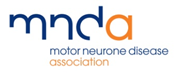 VOICE BANKING SUPPORT GRANT APPLICATION FORMThis grant is to assist with payment towards carrying out voice banking processes and to enable people with MND to obtain synthetic versions of their own voice. It should only be used where payment is needed to complete the process, not for equipment purchase.Please submit the completed form to communicationaids@mndassociation.org We will not process incomplete forms.We will contact the applicant to inform them of the outcome of this application. DETAILS OF PERSON WITH MNDDETAILS OF PERSON MAKING APPLICATIONDETAILS OF APPLICATIONPAYMENT DETAILSIf a contribution from the MND Association is agreed, we will contact relevant person to arrange payment or liaise with the appropriate voice banking service to arrange payment with them directly.AGREEMENT DATA PROTECTION STATEMENTPlease return completed form to:Communication AidsMotor Neurone Disease AssociationFrancis Crick House6 Summerhouse RoadMoulton ParkNorthamptonNN3 6BJ	Tel no: 0808 802 6262		Email: communicationaids@mndassociation.orgAppendix AEthnicity CodesTitle Mr/Mrs/Ms/Miss/Mx/Other/No titleFirst NameSurnameGender Male            ☐ Female        ☐        Non-Binary  ☐  Trans           ☐Other           ☐Date of birthDate of diagnosisReligion (see Appendix A)Sexual Orientation (see Appendix A)NHS Number (if known)Ethnicity (see Appendix A)  AddressPostcodePreferred contact name and method for queries relating to this application: -Name☐    Telephone☐    EmailE-mail addressPreferred contact name and method for queries relating to this application: -Name☐    Telephone☐    EmailTelephonePreferred contact name and method for queries relating to this application: -Name☐    Telephone☐    EmailGPs name and address GPs name and address Name of person making application:Status (Association Visitor/Family member/ person with MND):AddressPostcodePreferred contact method for queries relating to this application: -☐    Telephone☐    EmailNormal working hours when you can be contacted:E-mailTelephoneAmount of financial support requested:  £Please give details of which voice banking service has been used/is intended to be used:In making this application I consent that:I am aware that this application has been made for/on my behalf of the person affected by MND.Details on this application will be held on record by the MND Association.In making this application I consent that:I am aware that this application has been made for/on my behalf of the person affected by MND.Details on this application will be held on record by the MND Association.Signed:Date:The Association will follow procedures for recording, storing, and updating personal information all of which will comply with the Data Protection Act 1998 and any subsequent legislation including the General Data Protection Regulation.  We may occasionally share your information within the Association and with local health and social care professionals where it helps with your care and support or with development of better services.  If you have already expressed a preference for future contact we will follow these, if not, we may ask you for your views on how our services might be improved. If you do not want us to be in contact, please let us know on communicationaids@mndassociation.org Please see our privacy policy on our website www.mndassociation.org  for full details of how we use your information.  In making this application I consent to:This application being made for/on my behalfDetails of this application being held on record by the MND AssociationI also confirm the following:All questions have been answered     A – WhiteEnglish / Welsh / Scottish / N Irish / BritishIrishTravellerAny other white backgroundA01A02A03A04B - Mixed / multiple ethnic groupsWhite and Black CaribbeanWhite and Black AfricanWhite and AsianAny other mixed / multiple backgroundB01B02B03B04C - Asian / Asian BritishIndianPakistaniBangladeshiChineseAny other Asian backgroundC01C02C03C04C05D - Black / African / Caribbean / Black BritishAfricanCaribbeanAny other Black / African / Caribbean backgroundD01D02D03E - Other ethnic groupArabAny other ethnic groupE01E02FPrefer not to sayF01UnknownU01Any otherO01Sexual OrientationReligionHeterosexualChristianLesbianMuslimGayHinduBisexualBuddhistOtherJewishAtheistJainSikhOther